Liste de Vidéos concernant les différentes spécialités proposées au sein de l’Armée de l’Air et de l’Espace 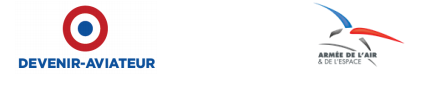 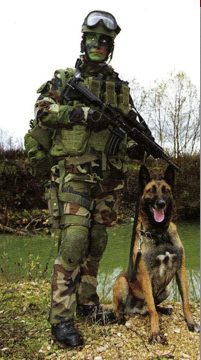 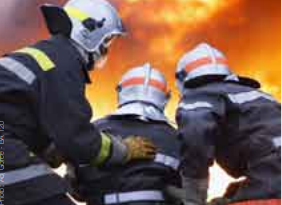 RENSEIGNEMENT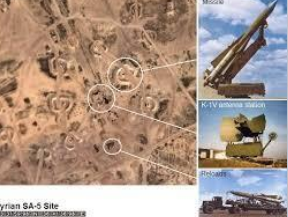 https://youtu.be/uotAdqU9eSwOPÉRATION AÉRIENNE 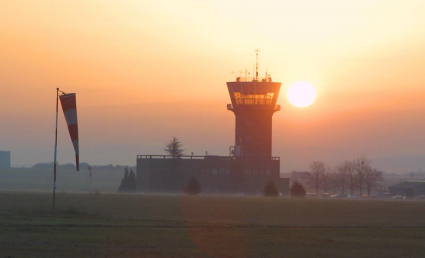 SYSTEMES AERONAUTIQUES ET MECANIQUE GENERALE 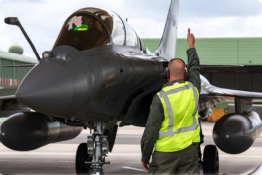 https://youtu.be/Y4N4qAvsY1k                      COMMUNICATION 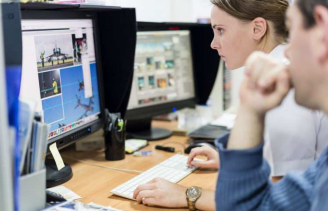 PRÉPARATION PHYSIQUE 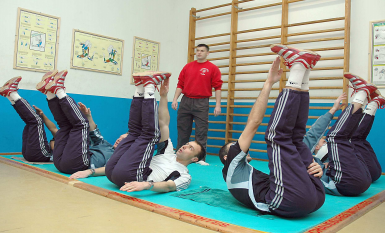 SYSTÈMES D’INFORMATION ET DE COMMUNICATION 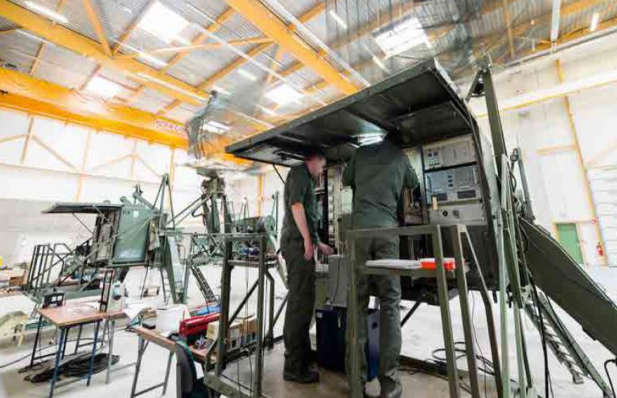 https://youtu.be/ZFBb1hF8c80BÂTIMENT INFRASTRUCTURE 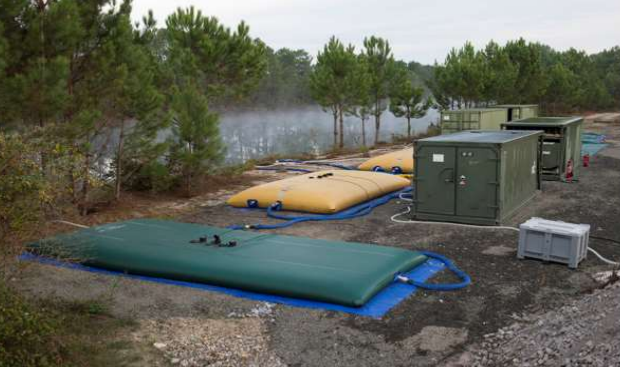 https://youtu.be/H7mk1GF8ZMYTRANSPORT LOGISTIQUE 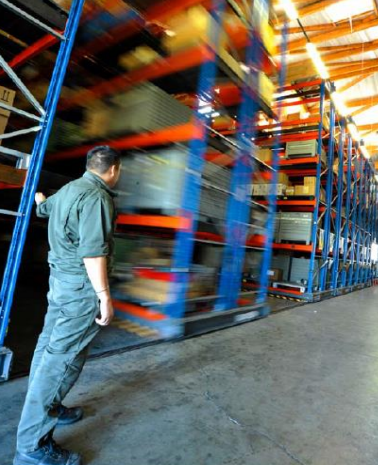 https://youtu.be/K53pCFfNoRgHÔTELLERIE RESTAURATION 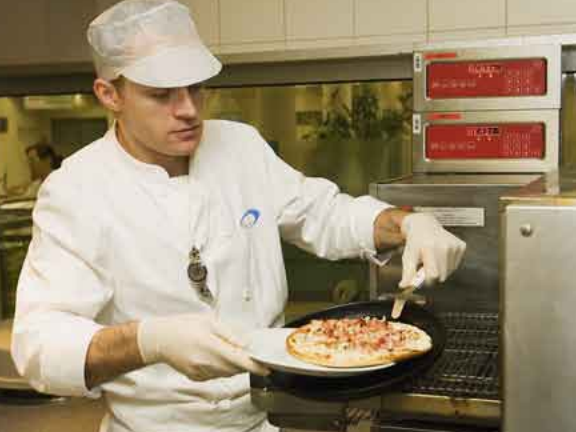 https://youtu.be/e4YaLcg_oQM